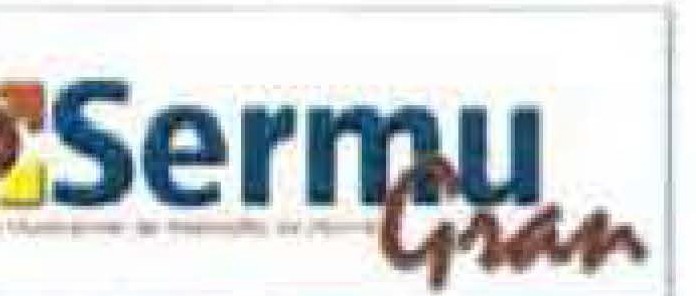 LESO	RANADILLA DE ABO A,   .L.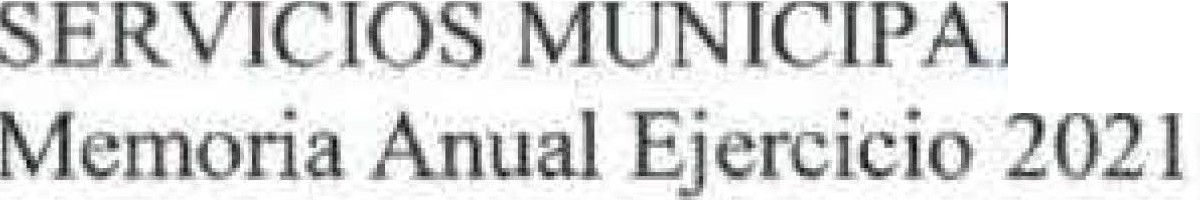 Nombre de la empresa:BALANCE DE SITUACIÓN NORMALFecha del lnfonne:   31/dlc./2021SERVICIOS MUNICIPALES DE GRANADILLA DE Al	Ejercicio actual:	2021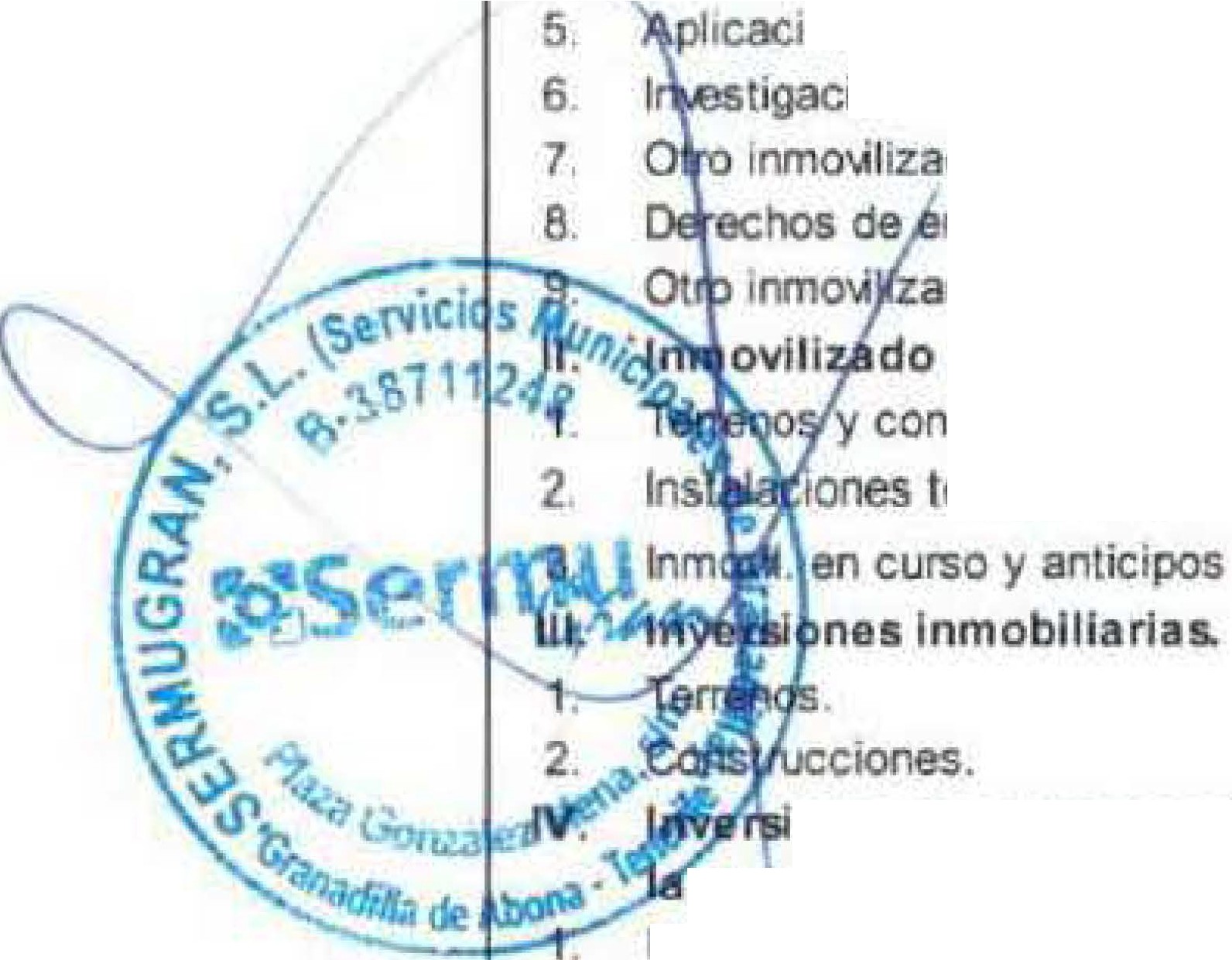  	s	ERVICIOS MUNICIPALES DE GRANADILLA D	ABO A, S.L.Memoria Anual Ejercici o 202 lNombre de la empresa:BALANCE DE SITUACIÓN NORMALFecha del informe:   31-dic.-21SERVICIOS MUNICIPALES  DE GRANADILLA DE AE	Ejercicio actual:	2021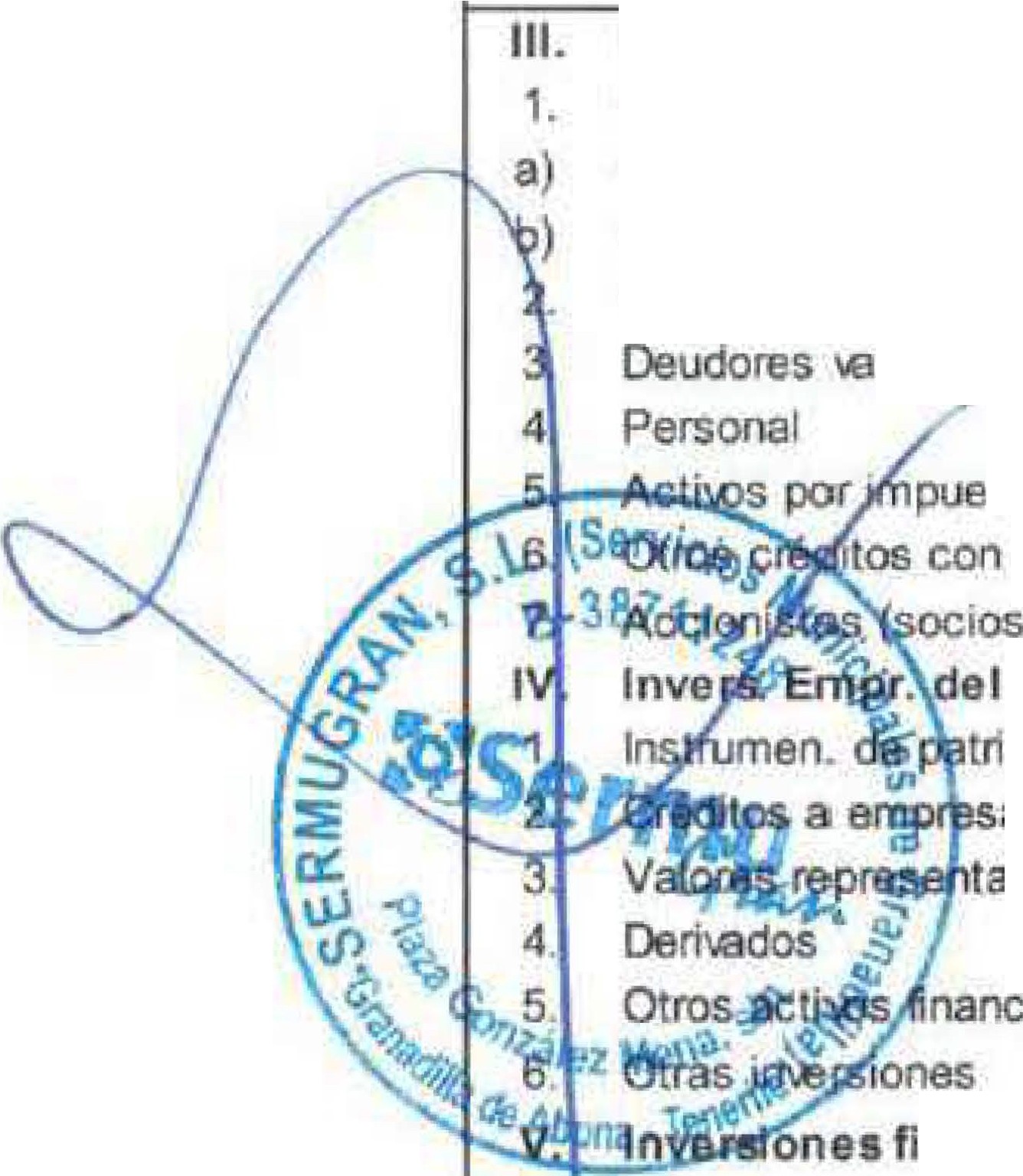 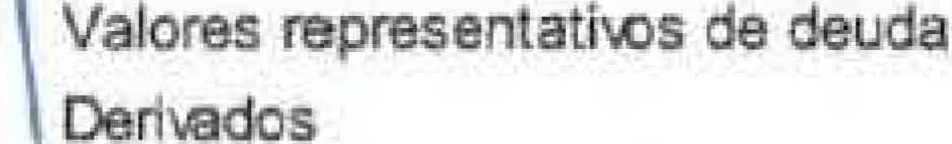 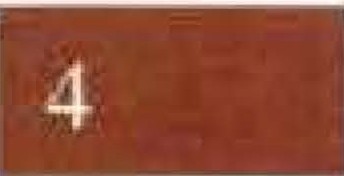 I'.	SERVICIOS MU ICIPALES DE GRANADILLA DE ABONA, S.L.UMemoria Anual Ejercicio 2021Nombre de la empresa:BALANCE DE SITUACI N NORMALFecha del Informe:   31-dlc.-21SERVICIOS MUNICIPALES DE GRANADILLA DE Al	Ejercicio actual:	2021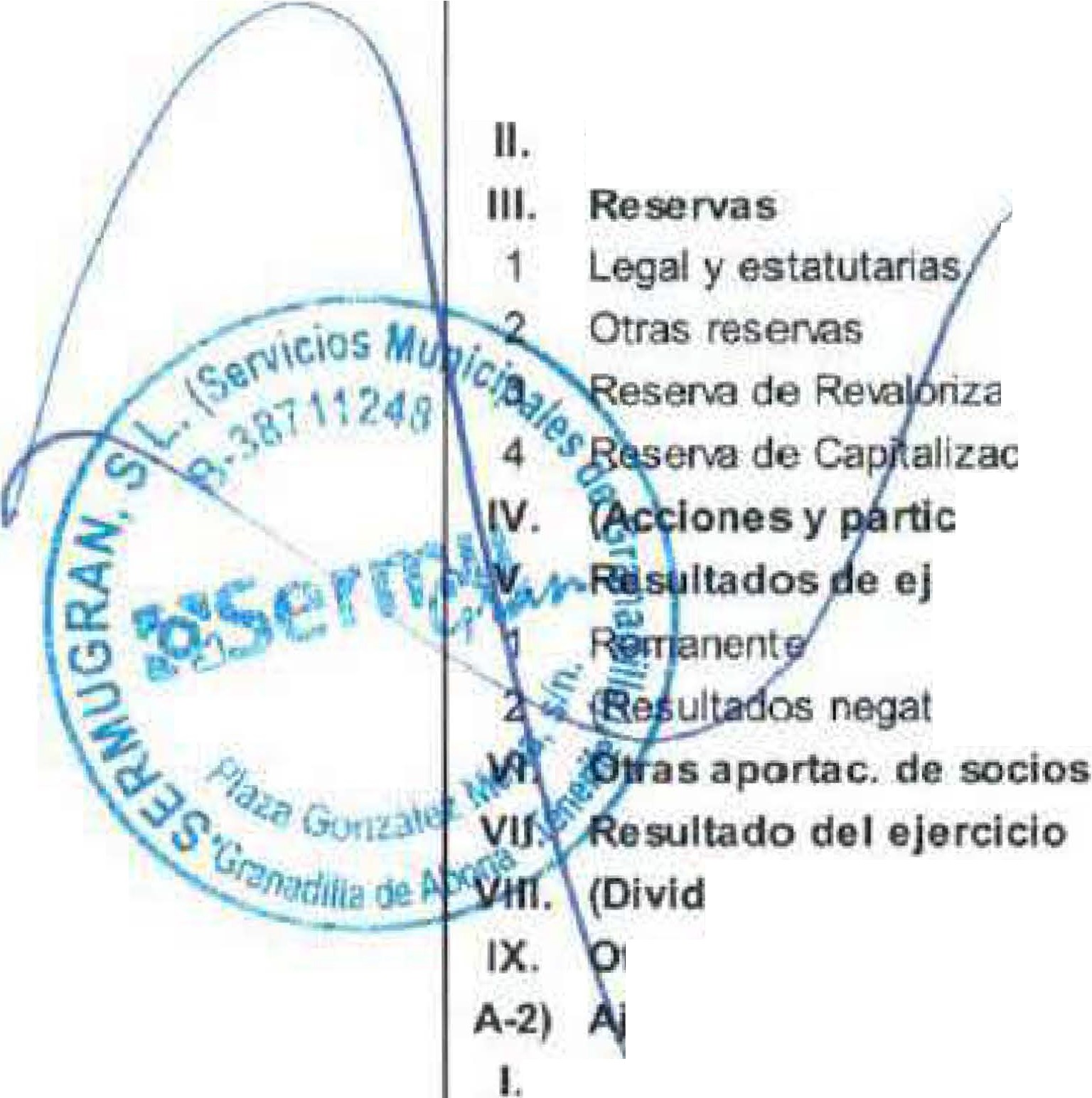 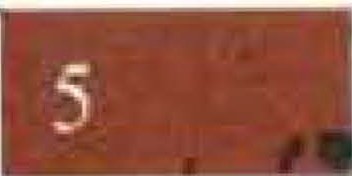 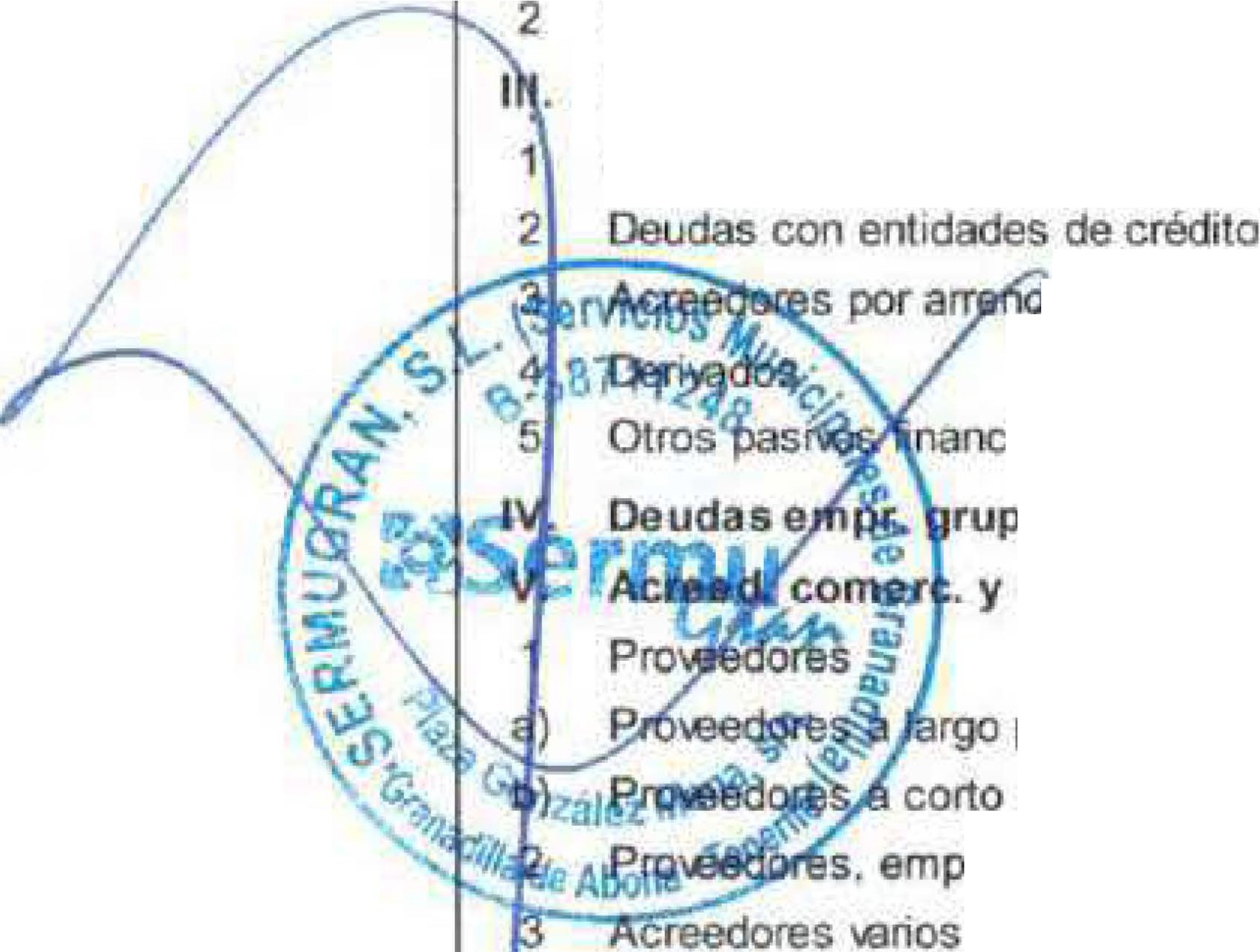 r	SERVICIOS MUNICIPALES DE GRANADILLA DE ABONA, .L.Memoria Anual Ejercicio 2021BALANCE DE SITUACIÓN NORMALNombre de la empresa:	Fecha del lnfonne: 31-dic.-21 SERVICIOS MUNICIPALES DE GRANADILLA DE AE		Ejercicio actual:	2021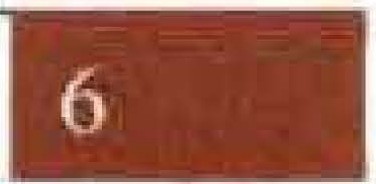 r. CJSer	1S RVI 10	MUNICIPALE	O   GRANADILLA D	ABO A, S.L.UMemoria Anual Ejercido 202 lCUENTA DE PÉRDIDAS Y GANANCIAS NORMALNombre de la empresa:SERVICIOS MUNICIPALES DE GRANADILLA DE ABO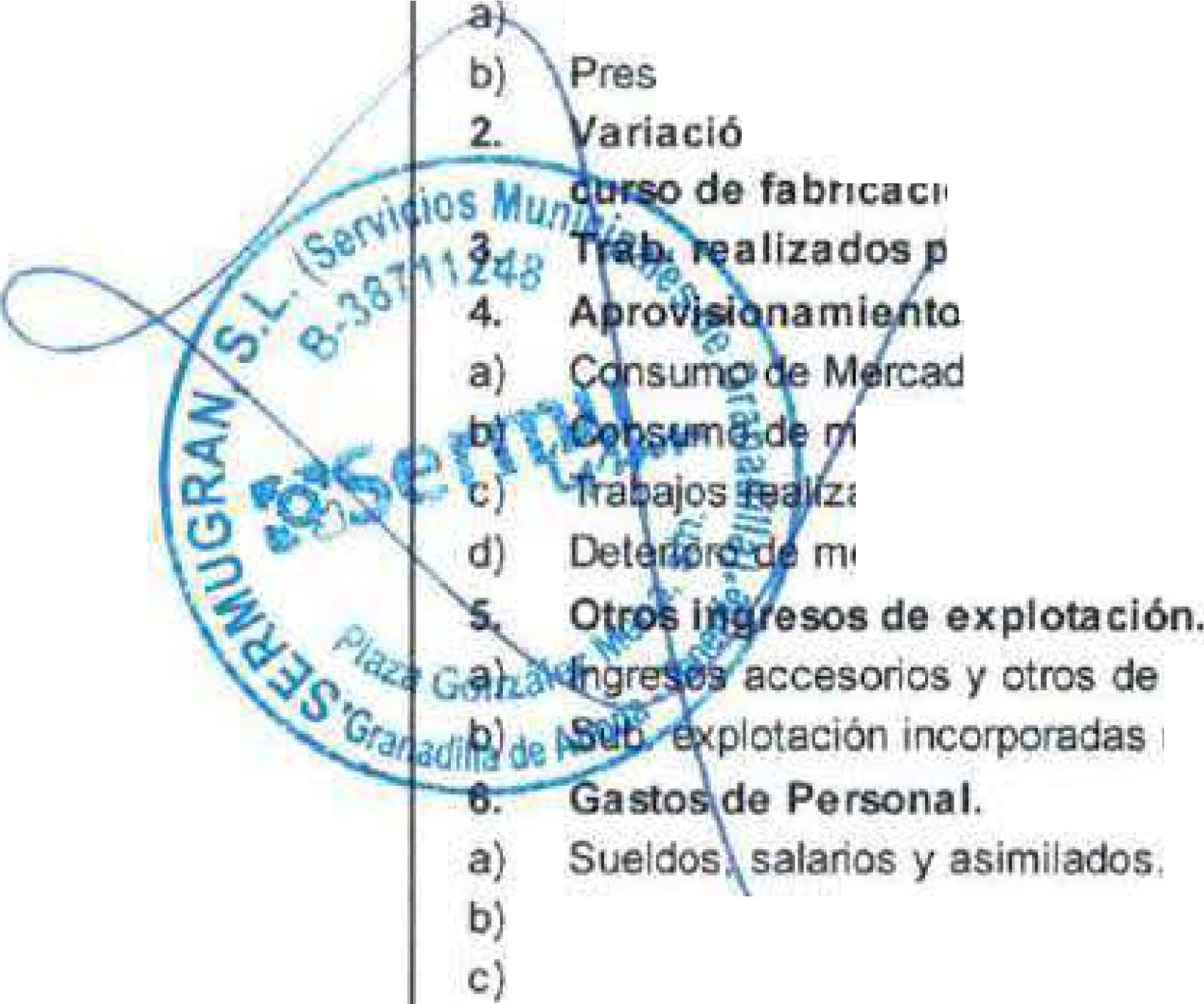 Fecha del informe: 31/dic12021 Ejercicio actual:	2021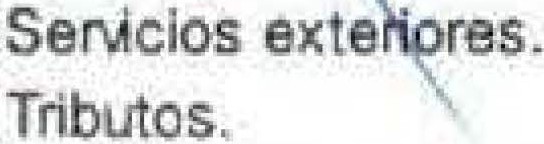 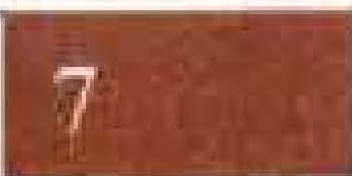 [ ;i.Ser	JSERV ICIOS MUNIlPAL S DE GRANADILLA DE ABONA, S.L.UMemoria Anual Ejercic io 2021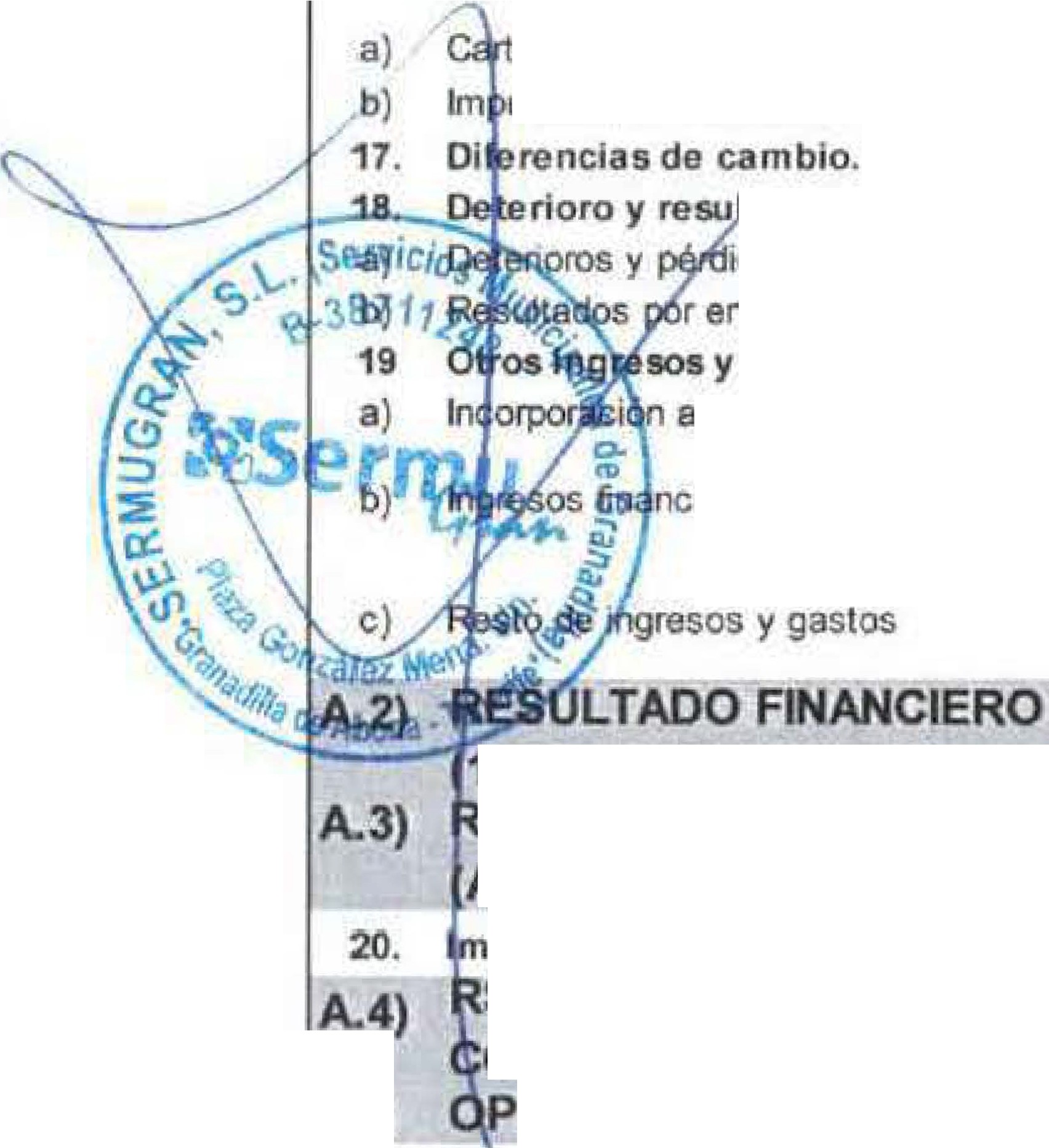 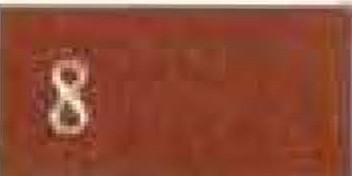 CUENTA DE PÉRDIDAS Y GANANCIAS NORMALNombre de la empresa:	Fecha del infonne:   31-dlc.-21SERVICIOS MUNICIPALES DE GRANADILLA DE AB ONA, S.L Ejercicio actual:	2021NotasACTIVOde laMem20212020oriaACTIVO NO CORRIENTEInm o vili zado Inta ng i ble .DesarrolloConcesionesPatentes , l,cenclas. marcas y similares4.	Fondo de comercioones inlomlállcas ióndo Intangiblem lslon de gases de elec1o inwmaderodo Intangiblematerial .y c onstrucc io nesones técnicas y otro 11mo-.llizado Materialones en empresas d  I grupo y asociadas  argo plaz o.lnslru entos de patrimonioCréditos a empresasValoreS1 rep<esentatl\Os de deudaDerilE!dosOtros acthos financl8<0S..	Otras ,n..erslonesInversiones financieras a largo plazo .Inst rumento s de patrimonioCréditos a ten:erosValOll'ls representati\Os de deudaDerh.edos.Otros acti\OS financieros.Otras lnwrs lonesActivos por Impuesto diferi d o,Deud  o res comerciales no corrientes16.727.335,8016.262.574,65ACTIVO NO CORRIENTEInm o vili zado Inta ng i ble .DesarrolloConcesionesPatentes , l,cenclas. marcas y similares4.	Fondo de comercioones inlomlállcas ióndo Intangiblem lslon de gases de elec1o inwmaderodo Intangiblematerial .y c onstrucc io nesones técnicas y otro 11mo-.llizado Materialones en empresas d  I grupo y asociadas  argo plaz o.lnslru entos de patrimonioCréditos a empresasValoreS1 rep<esentatl\Os de deudaDerilE!dosOtros acthos financl8<0S..	Otras ,n..erslonesInversiones financieras a largo plazo .Inst rumento s de patrimonioCréditos a ten:erosValOll'ls representati\Os de deudaDerh.edos.Otros acti\OS financieros.Otras lnwrs lonesActivos por Impuesto diferi d o,Deud  o res comerciales no corrientes730.583,6810.949,60ACTIVO NO CORRIENTEInm o vili zado Inta ng i ble .DesarrolloConcesionesPatentes , l,cenclas. marcas y similares4.	Fondo de comercioones inlomlállcas ióndo Intangiblem lslon de gases de elec1o inwmaderodo Intangiblematerial .y c onstrucc io nesones técnicas y otro 11mo-.llizado Materialones en empresas d  I grupo y asociadas  argo plaz o.lnslru entos de patrimonioCréditos a empresasValoreS1 rep<esentatl\Os de deudaDerilE!dosOtros acthos financl8<0S..	Otras ,n..erslonesInversiones financieras a largo plazo .Inst rumento s de patrimonioCréditos a ten:erosValOll'ls representati\Os de deudaDerh.edos.Otros acti\OS financieros.Otras lnwrs lonesActivos por Impuesto diferi d o,Deud  o res comerciales no corrientes30 .583,6810.949,60ACTIVO NO CORRIENTEInm o vili zado Inta ng i ble .DesarrolloConcesionesPatentes , l,cenclas. marcas y similares4.	Fondo de comercioones inlomlállcas ióndo Intangiblem lslon de gases de elec1o inwmaderodo Intangiblematerial .y c onstrucc io nesones técnicas y otro 11mo-.llizado Materialones en empresas d  I grupo y asociadas  argo plaz o.lnslru entos de patrimonioCréditos a empresasValoreS1 rep<esentatl\Os de deudaDerilE!dosOtros acthos financl8<0S..	Otras ,n..erslonesInversiones financieras a largo plazo .Inst rumento s de patrimonioCréditos a ten:erosValOll'ls representati\Os de deudaDerh.edos.Otros acti\OS financieros.Otras lnwrs lonesActivos por Impuesto diferi d o,Deud  o res comerciales no corrientes56.394.2 38,515.873.667 ,84ACTIVO NO CORRIENTEInm o vili zado Inta ng i ble .DesarrolloConcesionesPatentes , l,cenclas. marcas y similares4.	Fondo de comercioones inlomlállcas ióndo Intangiblem lslon de gases de elec1o inwmaderodo Intangiblematerial .y c onstrucc io nesones técnicas y otro 11mo-.llizado Materialones en empresas d  I grupo y asociadas  argo plaz o.lnslru entos de patrimonioCréditos a empresasValoreS1 rep<esentatl\Os de deudaDerilE!dosOtros acthos financl8<0S..	Otras ,n..erslonesInversiones financieras a largo plazo .Inst rumento s de patrimonioCréditos a ten:erosValOll'ls representati\Os de deudaDerh.edos.Otros acti\OS financieros.Otras lnwrs lonesActivos por Impuesto diferi d o,Deud  o res comerciales no corrientes159 .346 ,10356.565,92ACTIVO NO CORRIENTEInm o vili zado Inta ng i ble .DesarrolloConcesionesPatentes , l,cenclas. marcas y similares4.	Fondo de comercioones inlomlállcas ióndo Intangiblem lslon de gases de elec1o inwmaderodo Intangiblematerial .y c onstrucc io nesones técnicas y otro 11mo-.llizado Materialones en empresas d  I grupo y asociadas  argo plaz o.lnslru entos de patrimonioCréditos a empresasValoreS1 rep<esentatl\Os de deudaDerilE!dosOtros acthos financl8<0S..	Otras ,n..erslonesInversiones financieras a largo plazo .Inst rumento s de patrimonioCréditos a ten:erosValOll'ls representati\Os de deudaDerh.edos.Otros acti\OS financieros.Otras lnwrs lonesActivos por Impuesto diferi d o,Deud  o res comerciales no corrientes5y81.722.725,951.004.935,46ACTIVO NO CORRIENTEInm o vili zado Inta ng i ble .DesarrolloConcesionesPatentes , l,cenclas. marcas y similares4.	Fondo de comercioones inlomlállcas ióndo Intangiblem lslon de gases de elec1o inwmaderodo Intangiblematerial .y c onstrucc io nesones técnicas y otro 11mo-.llizado Materialones en empresas d  I grupo y asociadas  argo plaz o.lnslru entos de patrimonioCréditos a empresasValoreS1 rep<esentatl\Os de deudaDerilE!dosOtros acthos financl8<0S..	Otras ,n..erslonesInversiones financieras a largo plazo .Inst rumento s de patrimonioCréditos a ten:erosValOll'ls representati\Os de deudaDerh.edos.Otros acti\OS financieros.Otras lnwrs lonesActivos por Impuesto diferi d o,Deud  o res comerciales no corrientes4.512 .166,464.512 .166 ,46ACTIVO NO CORRIENTEInm o vili zado Inta ng i ble .DesarrolloConcesionesPatentes , l,cenclas. marcas y similares4.	Fondo de comercioones inlomlállcas ióndo Intangiblem lslon de gases de elec1o inwmaderodo Intangiblematerial .y c onstrucc io nesones técnicas y otro 11mo-.llizado Materialones en empresas d  I grupo y asociadas  argo plaz o.lnslru entos de patrimonioCréditos a empresasValoreS1 rep<esentatl\Os de deudaDerilE!dosOtros acthos financl8<0S..	Otras ,n..erslonesInversiones financieras a largo plazo .Inst rumento s de patrimonioCréditos a ten:erosValOll'ls representati\Os de deudaDerh.edos.Otros acti\OS financieros.Otras lnwrs lonesActivos por Impuesto diferi d o,Deud  o res comerciales no corrientes610.299.674,0310.375.1 17 ,63ACTIVO NO CORRIENTEInm o vili zado Inta ng i ble .DesarrolloConcesionesPatentes , l,cenclas. marcas y similares4.	Fondo de comercioones inlomlállcas ióndo Intangiblem lslon de gases de elec1o inwmaderodo Intangiblematerial .y c onstrucc io nesones técnicas y otro 11mo-.llizado Materialones en empresas d  I grupo y asociadas  argo plaz o.lnslru entos de patrimonioCréditos a empresasValoreS1 rep<esentatl\Os de deudaDerilE!dosOtros acthos financl8<0S..	Otras ,n..erslonesInversiones financieras a largo plazo .Inst rumento s de patrimonioCréditos a ten:erosValOll'ls representati\Os de deudaDerh.edos.Otros acti\OS financieros.Otras lnwrs lonesActivos por Impuesto diferi d o,Deud  o res comerciales no corrientes4.497.651,394.497 .651 ,39ACTIVO NO CORRIENTEInm o vili zado Inta ng i ble .DesarrolloConcesionesPatentes , l,cenclas. marcas y similares4.	Fondo de comercioones inlomlállcas ióndo Intangiblem lslon de gases de elec1o inwmaderodo Intangiblematerial .y c onstrucc io nesones técnicas y otro 11mo-.llizado Materialones en empresas d  I grupo y asociadas  argo plaz o.lnslru entos de patrimonioCréditos a empresasValoreS1 rep<esentatl\Os de deudaDerilE!dosOtros acthos financl8<0S..	Otras ,n..erslonesInversiones financieras a largo plazo .Inst rumento s de patrimonioCréditos a ten:erosValOll'ls representati\Os de deudaDerh.edos.Otros acti\OS financieros.Otras lnwrs lonesActivos por Impuesto diferi d o,Deud  o res comerciales no corrientes5.802 .022 ,645.877.466,24ACTIVO NO CORRIENTEInm o vili zado Inta ng i ble .DesarrolloConcesionesPatentes , l,cenclas. marcas y similares4.	Fondo de comercioones inlomlállcas ióndo Intangiblem lslon de gases de elec1o inwmaderodo Intangiblematerial .y c onstrucc io nesones técnicas y otro 11mo-.llizado Materialones en empresas d  I grupo y asociadas  argo plaz o.lnslru entos de patrimonioCréditos a empresasValoreS1 rep<esentatl\Os de deudaDerilE!dosOtros acthos financl8<0S..	Otras ,n..erslonesInversiones financieras a largo plazo .Inst rumento s de patrimonioCréditos a ten:erosValOll'ls representati\Os de deudaDerh.edos.Otros acti\OS financieros.Otras lnwrs lonesActivos por Impuesto diferi d o,Deud  o res comerciales no corrientes9.a952,00952,00ACTIVO NO CORRIENTEInm o vili zado Inta ng i ble .DesarrolloConcesionesPatentes , l,cenclas. marcas y similares4.	Fondo de comercioones inlomlállcas ióndo Intangiblem lslon de gases de elec1o inwmaderodo Intangiblematerial .y c onstrucc io nesones técnicas y otro 11mo-.llizado Materialones en empresas d  I grupo y asociadas  argo plaz o.lnslru entos de patrimonioCréditos a empresasValoreS1 rep<esentatl\Os de deudaDerilE!dosOtros acthos financl8<0S..	Otras ,n..erslonesInversiones financieras a largo plazo .Inst rumento s de patrimonioCréditos a ten:erosValOll'ls representati\Os de deudaDerh.edos.Otros acti\OS financieros.Otras lnwrs lonesActivos por Impuesto diferi d o,Deud  o res comerciales no corrientes952,00952,00ACTIVO NO CORRIENTEInm o vili zado Inta ng i ble .DesarrolloConcesionesPatentes , l,cenclas. marcas y similares4.	Fondo de comercioones inlomlállcas ióndo Intangiblem lslon de gases de elec1o inwmaderodo Intangiblematerial .y c onstrucc io nesones técnicas y otro 11mo-.llizado Materialones en empresas d  I grupo y asociadas  argo plaz o.lnslru entos de patrimonioCréditos a empresasValoreS1 rep<esentatl\Os de deudaDerilE!dosOtros acthos financl8<0S..	Otras ,n..erslonesInversiones financieras a largo plazo .Inst rumento s de patrimonioCréditos a ten:erosValOll'ls representati\Os de deudaDerh.edos.Otros acti\OS financieros.Otras lnwrs lonesActivos por Impuesto diferi d o,Deud  o res comerciales no corrientes12.11.887,581.88 7,58B) ACTIVO CORRIENTEl.	Activos no corrientes manten. para venta11.	Exi&tenclasComercialesMaterias primas y otros ap<o-.lsionam ient osProductos en cursoa	De ciclo de larga produccíónb)  De ciclo de c011a producción4.  Productos terminadosDe ciclo de larga producciónDe ciclo de corta producciónSubproductos. residuos  y materiales recup.Ant icipos a prowedores4.763.578,614.279.680 ,04ACTIVO20212020Deudor1ts comere. y otras cuentas a cobrar3.956.558,353.586.003 ,65Clientes por 1entas y p restac . de sen.icios3.852.765,443.268248,58Clientes por 1entas y prestaciones de serJclos a largoClientes por 1enlas y p restaclóñes de seNcios a corto Clientes. empresas deJ grupo y asociadas9.b3.268.248,58sto corrientelas Adm inistr PúblicasJ por desemb . exigidos grupo y aso c. corto plazomonioas\11,0s de deuda ierosnancleras a corto plazolnslru men . de patrimonioCréditos a empresas3.4.5.6.VI.	erlodlllcaclones a corto plazoVII .    Efectivo -y otros activos líquidos equl val .1.     Tesorería2..	Otros ectl..os líQu  dos equ1\EllentesTOTAL ACTIVO (A + B)TT,833.199,05sto corrientelas Adm inistr PúblicasJ por desemb . exigidos grupo y aso c. corto plazomonioas\11,0s de deuda ierosnancleras a corto plazolnslru men . de patrimonioCréditos a empresas3.4.5.6.VI.	erlodlllcaclones a corto plazoVII .    Efectivo -y otros activos líquidos equl val .1.     Tesorería2..	Otros ectl..os líQu  dos equ1\EllentesTOTAL ACTIVO (A + B)2.173 ,85787.40sto corrientelas Adm inistr PúblicasJ por desemb . exigidos grupo y aso c. corto plazomonioas\11,0s de deuda ierosnancleras a corto plazolnslru men . de patrimonioCréditos a empresas3.4.5.6.VI.	erlodlllcaclones a corto plazoVII .    Efectivo -y otros activos líquidos equl val .1.     Tesorería2..	Otros ectl..os líQu  dos equ1\EllentesTOTAL ACTIVO (A + B)12.1101.541 ,23313.768,62sto corrientelas Adm inistr PúblicasJ por desemb . exigidos grupo y aso c. corto plazomonioas\11,0s de deuda ierosnancleras a corto plazolnslru men . de patrimonioCréditos a empresas3.4.5.6.VI.	erlodlllcaclones a corto plazoVII .    Efectivo -y otros activos líquidos equl val .1.     Tesorería2..	Otros ectl..os líQu  dos equ1\EllentesTOTAL ACTIVO (A + B)2.369,4669,46sto corrientelas Adm inistr PúblicasJ por desemb . exigidos grupo y aso c. corto plazomonioas\11,0s de deuda ierosnancleras a corto plazolnslru men . de patrimonioCréditos a empresas3.4.5.6.VI.	erlodlllcaclones a corto plazoVII .    Efectivo -y otros activos líquidos equl val .1.     Tesorería2..	Otros ectl..os líQu  dos equ1\EllentesTOTAL ACTIVO (A + B)2.369,4 669,46sto corrientelas Adm inistr PúblicasJ por desemb . exigidos grupo y aso c. corto plazomonioas\11,0s de deuda ierosnancleras a corto plazolnslru men . de patrimonioCréditos a empresas3.4.5.6.VI.	erlodlllcaclones a corto plazoVII .    Efectivo -y otros activos líquidos equl val .1.     Tesorería2..	Otros ectl..os líQu  dos equ1\EllentesTOTAL ACTIVO (A + B)9804 .650,80693.606,93sto corrientelas Adm inistr PúblicasJ por desemb . exigidos grupo y aso c. corto plazomonioas\11,0s de deuda ierosnancleras a corto plazolnslru men . de patrimonioCréditos a empresas3.4.5.6.VI.	erlodlllcaclones a corto plazoVII .    Efectivo -y otros activos líquidos equl val .1.     Tesorería2..	Otros ectl..os líQu  dos equ1\EllentesTOTAL ACTIVO (A + B)80 4.650,80693.606,93sto corrientelas Adm inistr PúblicasJ por desemb . exigidos grupo y aso c. corto plazomonioas\11,0s de deuda ierosnancleras a corto plazolnslru men . de patrimonioCréditos a empresas3.4.5.6.VI.	erlodlllcaclones a corto plazoVII .    Efectivo -y otros activos líquidos equl val .1.     Tesorería2..	Otros ectl..os líQu  dos equ1\EllentesTOTAL ACTIVO (A + B)21.4 90.914,4120.542.254,69PATRIMONIO NETO Y PASIVONOTAS de laM em o20212020A) PATRIMONIO NETOA-1) Fondos propiosl.	Cap ita lCapital escriturado(Capita l no exigido)Prima dlt em lil ó nci6nión!p. patrimonio propias)erclclos anterioresegatilOS ejercicios ant eriores)tros lmstr umentos	do patrimonio noto.ustes por cambios de valorA !vos flnanc. disponibles para la venta11.    Op  raciones de cobe rture111.     --.cu   os no  comemes y pae,vo,s vmcu1a ao ..,I V. Diferencia de conver$l6nv. OtrosA-3) Subv., donac iones y legados recibidos r)PASIVO NO CORRIENTE,l.	Provl,i one s a largo plazoObligacion prestac. fruyo plazo al pe¡sonalAc tuacione s medioam bientalesPro...,s i ones por reestructuraciónOtras pr01,1si<>11es11 .	Deudas a largo plazoObligac lOl\es y otros Villores negociablesDeudas con entidades de créditoAcreedores por arrendamiento financieroDeriwdosOtros pasi\OS financieros111.    Deudas empr. del grupo y a soc. largo plazoIV .   Pasivos por Impuesto di fe ri do  rlv. Perl od lfl c aclones  a largo plazoVI ,    Acre e dore  s com ercia les no  corrientesV II.   Deuda con carect especiales a largo plazo15.549,251 0015.603.39 83A) PATRIMONIO NETOA-1) Fondos propiosl.	Cap ita lCapital escriturado(Capita l no exigido)Prima dlt em lil ó nci6nión!p. patrimonio propias)erclclos anterioresegatilOS ejercicios ant eriores)tros lmstr umentos	do patrimonio noto.ustes por cambios de valorA !vos flnanc. disponibles para la venta11.    Op  raciones de cobe rture111.     --.cu   os no  comemes y pae,vo,s vmcu1a ao ..,I V. Diferencia de conver$l6nv. OtrosA-3) Subv., donac iones y legados recibidos r)PASIVO NO CORRIENTE,l.	Provl,i one s a largo plazoObligacion prestac. fruyo plazo al pe¡sonalAc tuacione s medioam bientalesPro...,s i ones por reestructuraciónOtras pr01,1si<>11es11 .	Deudas a largo plazoObligac lOl\es y otros Villores negociablesDeudas con entidades de créditoAcreedores por arrendamiento financieroDeriwdosOtros pasi\OS financieros111.    Deudas empr. del grupo y a soc. largo plazoIV .   Pasivos por Impuesto di fe ri do  rlv. Perl od lfl c aclones  a largo plazoVI ,    Acre e dore  s com ercia les no  corrientesV II.   Deuda con carect especiales a largo plazo9.58.987.219,728.608.980,43A) PATRIMONIO NETOA-1) Fondos propiosl.	Cap ita lCapital escriturado(Capita l no exigido)Prima dlt em lil ó nci6nión!p. patrimonio propias)erclclos anterioresegatilOS ejercicios ant eriores)tros lmstr umentos	do patrimonio noto.ustes por cambios de valorA !vos flnanc. disponibles para la venta11.    Op  raciones de cobe rture111.     --.cu   os no  comemes y pae,vo,s vmcu1a ao ..,I V. Diferencia de conver$l6nv. OtrosA-3) Subv., donac iones y legados recibidos r)PASIVO NO CORRIENTE,l.	Provl,i one s a largo plazoObligacion prestac. fruyo plazo al pe¡sonalAc tuacione s medioam bientalesPro...,s i ones por reestructuraciónOtras pr01,1si<>11es11 .	Deudas a largo plazoObligac lOl\es y otros Villores negociablesDeudas con entidades de créditoAcreedores por arrendamiento financieroDeriwdosOtros pasi\OS financieros111.    Deudas empr. del grupo y a soc. largo plazoIV .   Pasivos por Impuesto di fe ri do  rlv. Perl od lfl c aclones  a largo plazoVI ,    Acre e dore  s com ercia les no  corrientesV II.   Deuda con carect especiales a largo plazo2.858.206,002.B58.206,00A) PATRIMONIO NETOA-1) Fondos propiosl.	Cap ita lCapital escriturado(Capita l no exigido)Prima dlt em lil ó nci6nión!p. patrimonio propias)erclclos anterioresegatilOS ejercicios ant eriores)tros lmstr umentos	do patrimonio noto.ustes por cambios de valorA !vos flnanc. disponibles para la venta11.    Op  raciones de cobe rture111.     --.cu   os no  comemes y pae,vo,s vmcu1a ao ..,I V. Diferencia de conver$l6nv. OtrosA-3) Subv., donac iones y legados recibidos r)PASIVO NO CORRIENTE,l.	Provl,i one s a largo plazoObligacion prestac. fruyo plazo al pe¡sonalAc tuacione s medioam bientalesPro...,s i ones por reestructuraciónOtras pr01,1si<>11es11 .	Deudas a largo plazoObligac lOl\es y otros Villores negociablesDeudas con entidades de créditoAcreedores por arrendamiento financieroDeriwdosOtros pasi\OS financieros111.    Deudas empr. del grupo y a soc. largo plazoIV .   Pasivos por Impuesto di fe ri do  rlv. Perl od lfl c aclones  a largo plazoVI ,    Acre e dore  s com ercia les no  corrientesV II.   Deuda con carect especiales a largo plazo2.858.206,002.858.206,00A) PATRIMONIO NETOA-1) Fondos propiosl.	Cap ita lCapital escriturado(Capita l no exigido)Prima dlt em lil ó nci6nión!p. patrimonio propias)erclclos anterioresegatilOS ejercicios ant eriores)tros lmstr umentos	do patrimonio noto.ustes por cambios de valorA !vos flnanc. disponibles para la venta11.    Op  raciones de cobe rture111.     --.cu   os no  comemes y pae,vo,s vmcu1a ao ..,I V. Diferencia de conver$l6nv. OtrosA-3) Subv., donac iones y legados recibidos r)PASIVO NO CORRIENTE,l.	Provl,i one s a largo plazoObligacion prestac. fruyo plazo al pe¡sonalAc tuacione s medioam bientalesPro...,s i ones por reestructuraciónOtras pr01,1si<>11es11 .	Deudas a largo plazoObligac lOl\es y otros Villores negociablesDeudas con entidades de créditoAcreedores por arrendamiento financieroDeriwdosOtros pasi\OS financieros111.    Deudas empr. del grupo y a soc. largo plazoIV .   Pasivos por Impuesto di fe ri do  rlv. Perl od lfl c aclones  a largo plazoVI ,    Acre e dore  s com ercia les no  corrientesV II.   Deuda con carect especiales a largo plazo9.51.412.166,22990.654 ,88A) PATRIMONIO NETOA-1) Fondos propiosl.	Cap ita lCapital escriturado(Capita l no exigido)Prima dlt em lil ó nci6nión!p. patrimonio propias)erclclos anterioresegatilOS ejercicios ant eriores)tros lmstr umentos	do patrimonio noto.ustes por cambios de valorA !vos flnanc. disponibles para la venta11.    Op  raciones de cobe rture111.     --.cu   os no  comemes y pae,vo,s vmcu1a ao ..,I V. Diferencia de conver$l6nv. OtrosA-3) Subv., donac iones y legados recibidos r)PASIVO NO CORRIENTE,l.	Provl,i one s a largo plazoObligacion prestac. fruyo plazo al pe¡sonalAc tuacione s medioam bientalesPro...,s i ones por reestructuraciónOtras pr01,1si<>11es11 .	Deudas a largo plazoObligac lOl\es y otros Villores negociablesDeudas con entidades de créditoAcreedores por arrendamiento financieroDeriwdosOtros pasi\OS financieros111.    Deudas empr. del grupo y a soc. largo plazoIV .   Pasivos por Impuesto di fe ri do  rlv. Perl od lfl c aclones  a largo plazoVI ,    Acre e dore  s com ercia les no  corrientesV II.   Deuda con carect especiales a largo plazo317.581,24278.436,11A) PATRIMONIO NETOA-1) Fondos propiosl.	Cap ita lCapital escriturado(Capita l no exigido)Prima dlt em lil ó nci6nión!p. patrimonio propias)erclclos anterioresegatilOS ejercicios ant eriores)tros lmstr umentos	do patrimonio noto.ustes por cambios de valorA !vos flnanc. disponibles para la venta11.    Op  raciones de cobe rture111.     --.cu   os no  comemes y pae,vo,s vmcu1a ao ..,I V. Diferencia de conver$l6nv. OtrosA-3) Subv., donac iones y legados recibidos r)PASIVO NO CORRIENTE,l.	Provl,i one s a largo plazoObligacion prestac. fruyo plazo al pe¡sonalAc tuacione s medioam bientalesPro...,s i ones por reestructuraciónOtras pr01,1si<>11es11 .	Deudas a largo plazoObligac lOl\es y otros Villores negociablesDeudas con entidades de créditoAcreedores por arrendamiento financieroDeriwdosOtros pasi\OS financieros111.    Deudas empr. del grupo y a soc. largo plazoIV .   Pasivos por Impuesto di fe ri do  rlv. Perl od lfl c aclones  a largo plazoVI ,    Acre e dore  s com ercia les no  corrientesV II.   Deuda con carect especiales a largo plazo1.094,58  4,987122 18,77A) PATRIMONIO NETOA-1) Fondos propiosl.	Cap ita lCapital escriturado(Capita l no exigido)Prima dlt em lil ó nci6nión!p. patrimonio propias)erclclos anterioresegatilOS ejercicios ant eriores)tros lmstr umentos	do patrimonio noto.ustes por cambios de valorA !vos flnanc. disponibles para la venta11.    Op  raciones de cobe rture111.     --.cu   os no  comemes y pae,vo,s vmcu1a ao ..,I V. Diferencia de conver$l6nv. OtrosA-3) Subv., donac iones y legados recibidos r)PASIVO NO CORRIENTE,l.	Provl,i one s a largo plazoObligacion prestac. fruyo plazo al pe¡sonalAc tuacione s medioam bientalesPro...,s i ones por reestructuraciónOtras pr01,1si<>11es11 .	Deudas a largo plazoObligac lOl\es y otros Villores negociablesDeudas con entidades de créditoAcreedores por arrendamiento financieroDeriwdosOtros pasi\OS financieros111.    Deudas empr. del grupo y a soc. largo plazoIV .   Pasivos por Impuesto di fe ri do  rlv. Perl od lfl c aclones  a largo plazoVI ,    Acre e dore  s com ercia les no  corrientesV II.   Deuda con carect especiales a largo plazo9.54.338.608,214 .338.608,21A) PATRIMONIO NETOA-1) Fondos propiosl.	Cap ita lCapital escriturado(Capita l no exigido)Prima dlt em lil ó nci6nión!p. patrimonio propias)erclclos anterioresegatilOS ejercicios ant eriores)tros lmstr umentos	do patrimonio noto.ustes por cambios de valorA !vos flnanc. disponibles para la venta11.    Op  raciones de cobe rture111.     --.cu   os no  comemes y pae,vo,s vmcu1a ao ..,I V. Diferencia de conver$l6nv. OtrosA-3) Subv., donac iones y legados recibidos r)PASIVO NO CORRIENTE,l.	Provl,i one s a largo plazoObligacion prestac. fruyo plazo al pe¡sonalAc tuacione s medioam bientalesPro...,s i ones por reestructuraciónOtras pr01,1si<>11es11 .	Deudas a largo plazoObligac lOl\es y otros Villores negociablesDeudas con entidades de créditoAcreedores por arrendamiento financieroDeriwdosOtros pasi\OS financieros111.    Deudas empr. del grupo y a soc. largo plazoIV .   Pasivos por Impuesto di fe ri do  rlv. Perl od lfl c aclones  a largo plazoVI ,    Acre e dore  s com ercia les no  corrientesV II.   Deuda con carect especiales a largo plazo378.239,29421.511,34A) PATRIMONIO NETOA-1) Fondos propiosl.	Cap ita lCapital escriturado(Capita l no exigido)Prima dlt em lil ó nci6nión!p. patrimonio propias)erclclos anterioresegatilOS ejercicios ant eriores)tros lmstr umentos	do patrimonio noto.ustes por cambios de valorA !vos flnanc. disponibles para la venta11.    Op  raciones de cobe rture111.     --.cu   os no  comemes y pae,vo,s vmcu1a ao ..,I V. Diferencia de conver$l6nv. OtrosA-3) Subv., donac iones y legados recibidos r)PASIVO NO CORRIENTE,l.	Provl,i one s a largo plazoObligacion prestac. fruyo plazo al pe¡sonalAc tuacione s medioam bientalesPro...,s i ones por reestructuraciónOtras pr01,1si<>11es11 .	Deudas a largo plazoObligac lOl\es y otros Villores negociablesDeudas con entidades de créditoAcreedores por arrendamiento financieroDeriwdosOtros pasi\OS financieros111.    Deudas empr. del grupo y a soc. largo plazoIV .   Pasivos por Impuesto di fe ri do  rlv. Perl od lfl c aclones  a largo plazoVI ,    Acre e dore  s com ercia les no  corrientesV II.   Deuda con carect especiales a largo plazo186.562.031,286.994.412,40A) PATRIMONIO NETOA-1) Fondos propiosl.	Cap ita lCapital escriturado(Capita l no exigido)Prima dlt em lil ó nci6nión!p. patrimonio propias)erclclos anterioresegatilOS ejercicios ant eriores)tros lmstr umentos	do patrimonio noto.ustes por cambios de valorA !vos flnanc. disponibles para la venta11.    Op  raciones de cobe rture111.     --.cu   os no  comemes y pae,vo,s vmcu1a ao ..,I V. Diferencia de conver$l6nv. OtrosA-3) Subv., donac iones y legados recibidos r)PASIVO NO CORRIENTE,l.	Provl,i one s a largo plazoObligacion prestac. fruyo plazo al pe¡sonalAc tuacione s medioam bientalesPro...,s i ones por reestructuraciónOtras pr01,1si<>11es11 .	Deudas a largo plazoObligac lOl\es y otros Villores negociablesDeudas con entidades de créditoAcreedores por arrendamiento financieroDeriwdosOtros pasi\OS financieros111.    Deudas empr. del grupo y a soc. largo plazoIV .   Pasivos por Impuesto di fe ri do  rlv. Perl od lfl c aclones  a largo plazoVI ,    Acre e dore  s com ercia les no  corrientesV II.   Deuda con carect especiales a largo plazo4.7 31.634,074.023.896,51A) PATRIMONIO NETOA-1) Fondos propiosl.	Cap ita lCapital escriturado(Capita l no exigido)Prima dlt em lil ó nci6nión!p. patrimonio propias)erclclos anterioresegatilOS ejercicios ant eriores)tros lmstr umentos	do patrimonio noto.ustes por cambios de valorA !vos flnanc. disponibles para la venta11.    Op  raciones de cobe rture111.     --.cu   os no  comemes y pae,vo,s vmcu1a ao ..,I V. Diferencia de conver$l6nv. OtrosA-3) Subv., donac iones y legados recibidos r)PASIVO NO CORRIENTE,l.	Provl,i one s a largo plazoObligacion prestac. fruyo plazo al pe¡sonalAc tuacione s medioam bientalesPro...,s i ones por reestructuraciónOtras pr01,1si<>11es11 .	Deudas a largo plazoObligac lOl\es y otros Villores negociablesDeudas con entidades de créditoAcreedores por arrendamiento financieroDeriwdosOtros pasi\OS financieros111.    Deudas empr. del grupo y a soc. largo plazoIV .   Pasivos por Impuesto di fe ri do  rlv. Perl od lfl c aclones  a largo plazoVI ,    Acre e dore  s com ercia les no  corrientesV II.   Deuda con carect especiales a largo plazo4.715.175,084.006.353,86A) PATRIMONIO NETOA-1) Fondos propiosl.	Cap ita lCapital escriturado(Capita l no exigido)Prima dlt em lil ó nci6nión!p. patrimonio propias)erclclos anterioresegatilOS ejercicios ant eriores)tros lmstr umentos	do patrimonio noto.ustes por cambios de valorA !vos flnanc. disponibles para la venta11.    Op  raciones de cobe rture111.     --.cu   os no  comemes y pae,vo,s vmcu1a ao ..,I V. Diferencia de conver$l6nv. OtrosA-3) Subv., donac iones y legados recibidos r)PASIVO NO CORRIENTE,l.	Provl,i one s a largo plazoObligacion prestac. fruyo plazo al pe¡sonalAc tuacione s medioam bientalesPro...,s i ones por reestructuraciónOtras pr01,1si<>11es11 .	Deudas a largo plazoObligac lOl\es y otros Villores negociablesDeudas con entidades de créditoAcreedores por arrendamiento financieroDeriwdosOtros pasi\OS financieros111.    Deudas empr. del grupo y a soc. largo plazoIV .   Pasivos por Impuesto di fe ri do  rlv. Perl od lfl c aclones  a largo plazoVI ,    Acre e dore  s com ercia les no  corrientesV II.   Deuda con carect especiales a largo plazo9.c4.631.957,3 43.899.701,39A) PATRIMONIO NETOA-1) Fondos propiosl.	Cap ita lCapital escriturado(Capita l no exigido)Prima dlt em lil ó nci6nión!p. patrimonio propias)erclclos anterioresegatilOS ejercicios ant eriores)tros lmstr umentos	do patrimonio noto.ustes por cambios de valorA !vos flnanc. disponibles para la venta11.    Op  raciones de cobe rture111.     --.cu   os no  comemes y pae,vo,s vmcu1a ao ..,I V. Diferencia de conver$l6nv. OtrosA-3) Subv., donac iones y legados recibidos r)PASIVO NO CORRIENTE,l.	Provl,i one s a largo plazoObligacion prestac. fruyo plazo al pe¡sonalAc tuacione s medioam bientalesPro...,s i ones por reestructuraciónOtras pr01,1si<>11es11 .	Deudas a largo plazoObligac lOl\es y otros Villores negociablesDeudas con entidades de créditoAcreedores por arrendamiento financieroDeriwdosOtros pasi\OS financieros111.    Deudas empr. del grupo y a soc. largo plazoIV .   Pasivos por Impuesto di fe ri do  rlv. Perl od lfl c aclones  a largo plazoVI ,    Acre e dore  s com ercia les no  corrientesV II.   Deuda con carect especiales a largo plazo8.122.976,91A) PATRIMONIO NETOA-1) Fondos propiosl.	Cap ita lCapital escriturado(Capita l no exigido)Prima dlt em lil ó nci6nión!p. patrimonio propias)erclclos anterioresegatilOS ejercicios ant eriores)tros lmstr umentos	do patrimonio noto.ustes por cambios de valorA !vos flnanc. disponibles para la venta11.    Op  raciones de cobe rture111.     --.cu   os no  comemes y pae,vo,s vmcu1a ao ..,I V. Diferencia de conver$l6nv. OtrosA-3) Subv., donac iones y legados recibidos r)PASIVO NO CORRIENTE,l.	Provl,i one s a largo plazoObligacion prestac. fruyo plazo al pe¡sonalAc tuacione s medioam bientalesPro...,s i ones por reestructuraciónOtras pr01,1si<>11es11 .	Deudas a largo plazoObligac lOl\es y otros Villores negociablesDeudas con entidades de créditoAcreedores por arrendamiento financieroDeriwdosOtros pasi\OS financieros111.    Deudas empr. del grupo y a soc. largo plazoIV .   Pasivos por Impuesto di fe ri do  rlv. Perl od lfl c aclones  a largo plazoVI ,    Acre e dore  s com ercia les no  corrientesV II.   Deuda con carect especiales a largo plazo9.c83.217,7483.675,56A) PATRIMONIO NETOA-1) Fondos propiosl.	Cap ita lCapital escriturado(Capita l no exigido)Prima dlt em lil ó nci6nión!p. patrimonio propias)erclclos anterioresegatilOS ejercicios ant eriores)tros lmstr umentos	do patrimonio noto.ustes por cambios de valorA !vos flnanc. disponibles para la venta11.    Op  raciones de cobe rture111.     --.cu   os no  comemes y pae,vo,s vmcu1a ao ..,I V. Diferencia de conver$l6nv. OtrosA-3) Subv., donac iones y legados recibidos r)PASIVO NO CORRIENTE,l.	Provl,i one s a largo plazoObligacion prestac. fruyo plazo al pe¡sonalAc tuacione s medioam bientalesPro...,s i ones por reestructuraciónOtras pr01,1si<>11es11 .	Deudas a largo plazoObligac lOl\es y otros Villores negociablesDeudas con entidades de créditoAcreedores por arrendamiento financieroDeriwdosOtros pasi\OS financieros111.    Deudas empr. del grupo y a soc. largo plazoIV .   Pasivos por Impuesto di fe ri do  rlv. Perl od lfl c aclones  a largo plazoVI ,    Acre e dore  s com ercia les no  corrientesV II.   Deuda con carect especiales a largo plazo12.116.458 ,9917.542,65PATRIMONIO NETO Y PASIVONOTAS de la Memo20212020C) PASIVO CORRIENTEl.	Pasivos vinculados con activos no corrientes mantenidos para la venta11.	Provisiones a  corto pluoPro1.1slones por derechos de emisión de gases de efecto imemaderoOITas pro1.1sionesDeudas a corto plazoObligaciones y otros wloras negociab lesamiento financi ero,eroso y asociad. corto plazo otras cuentas a pagarplazopr. d el grupo y asociadasPersonal (remuneraciones pend. de pago)Pasiws por Impuesto corrienteOtras deudas con las Administ. Publicas Anticipo de cuentasPeriodlficaciones a corto plazoVI.  Deuda con c.aracl especiales a corto plazoTOTAL PATRIMONIO NETO YPASIVO A+B+C1.210.029,34914.966,36C) PASIVO CORRIENTEl.	Pasivos vinculados con activos no corrientes mantenidos para la venta11.	Provisiones a  corto pluoPro1.1slones por derechos de emisión de gases de efecto imemaderoOITas pro1.1sionesDeudas a corto plazoObligaciones y otros wloras negociab lesamiento financi ero,eroso y asociad. corto plazo otras cuentas a pagarplazopr. d el grupo y asociadasPersonal (remuneraciones pend. de pago)Pasiws por Impuesto corrienteOtras deudas con las Administ. Publicas Anticipo de cuentasPeriodlficaciones a corto plazoVI.  Deuda con c.aracl especiales a corto plazoTOTAL PATRIMONIO NETO YPASIVO A+B+C135.374,72103.002,07C) PASIVO CORRIENTEl.	Pasivos vinculados con activos no corrientes mantenidos para la venta11.	Provisiones a  corto pluoPro1.1slones por derechos de emisión de gases de efecto imemaderoOITas pro1.1sionesDeudas a corto plazoObligaciones y otros wloras negociab lesamiento financi ero,eroso y asociad. corto plazo otras cuentas a pagarplazopr. d el grupo y asociadasPersonal (remuneraciones pend. de pago)Pasiws por Impuesto corrienteOtras deudas con las Administ. Publicas Anticipo de cuentasPeriodlficaciones a corto plazoVI.  Deuda con c.aracl especiales a corto plazoTOTAL PATRIMONIO NETO YPASIVO A+B+C586.388,98294.912 ,03C) PASIVO CORRIENTEl.	Pasivos vinculados con activos no corrientes mantenidos para la venta11.	Provisiones a  corto pluoPro1.1slones por derechos de emisión de gases de efecto imemaderoOITas pro1.1sionesDeudas a corto plazoObligaciones y otros wloras negociab lesamiento financi ero,eroso y asociad. corto plazo otras cuentas a pagarplazopr. d el grupo y asociadasPersonal (remuneraciones pend. de pago)Pasiws por Impuesto corrienteOtras deudas con las Administ. Publicas Anticipo de cuentasPeriodlficaciones a corto plazoVI.  Deuda con c.aracl especiales a corto plazoTOTAL PATRIMONIO NETO YPASIVO A+B+C9.d489.460,04242 .759,41C) PASIVO CORRIENTEl.	Pasivos vinculados con activos no corrientes mantenidos para la venta11.	Provisiones a  corto pluoPro1.1slones por derechos de emisión de gases de efecto imemaderoOITas pro1.1sionesDeudas a corto plazoObligaciones y otros wloras negociab lesamiento financi ero,eroso y asociad. corto plazo otras cuentas a pagarplazopr. d el grupo y asociadasPersonal (remuneraciones pend. de pago)Pasiws por Impuesto corrienteOtras deudas con las Administ. Publicas Anticipo de cuentasPeriodlficaciones a corto plazoVI.  Deuda con c.aracl especiales a corto plazoTOTAL PATRIMONIO NETO YPASIVO A+B+C8.122.976,9122.879,48C) PASIVO CORRIENTEl.	Pasivos vinculados con activos no corrientes mantenidos para la venta11.	Provisiones a  corto pluoPro1.1slones por derechos de emisión de gases de efecto imemaderoOITas pro1.1sionesDeudas a corto plazoObligaciones y otros wloras negociab lesamiento financi ero,eroso y asociad. corto plazo otras cuentas a pagarplazopr. d el grupo y asociadasPersonal (remuneraciones pend. de pago)Pasiws por Impuesto corrienteOtras deudas con las Administ. Publicas Anticipo de cuentasPeriodlficaciones a corto plazoVI.  Deuda con c.aracl especiales a corto plazoTOTAL PATRIMONIO NETO YPASIVO A+B+C9.d73.952,0329.273,14C) PASIVO CORRIENTEl.	Pasivos vinculados con activos no corrientes mantenidos para la venta11.	Provisiones a  corto pluoPro1.1slones por derechos de emisión de gases de efecto imemaderoOITas pro1.1sionesDeudas a corto plazoObligaciones y otros wloras negociab lesamiento financi ero,eroso y asociad. corto plazo otras cuentas a pagarplazopr. d el grupo y asociadasPersonal (remuneraciones pend. de pago)Pasiws por Impuesto corrienteOtras deudas con las Administ. Publicas Anticipo de cuentasPeriodlficaciones a corto plazoVI.  Deuda con c.aracl especiales a corto plazoTOTAL PATRIMONIO NETO YPASIVO A+B+C488.265 ,64517.051,25C) PASIVO CORRIENTEl.	Pasivos vinculados con activos no corrientes mantenidos para la venta11.	Provisiones a  corto pluoPro1.1slones por derechos de emisión de gases de efecto imemaderoOITas pro1.1sionesDeudas a corto plazoObligaciones y otros wloras negociab lesamiento financi ero,eroso y asociad. corto plazo otras cuentas a pagarplazopr. d el grupo y asociadasPersonal (remuneraciones pend. de pago)Pasiws por Impuesto corrienteOtras deudas con las Administ. Publicas Anticipo de cuentasPeriodlficaciones a corto plazoVI.  Deuda con c.aracl especiales a corto plazoTOTAL PATRIMONIO NETO YPASIVO A+B+C9.d16.739,5615 .584,73C) PASIVO CORRIENTEl.	Pasivos vinculados con activos no corrientes mantenidos para la venta11.	Provisiones a  corto pluoPro1.1slones por derechos de emisión de gases de efecto imemaderoOITas pro1.1sionesDeudas a corto plazoObligaciones y otros wloras negociab lesamiento financi ero,eroso y asociad. corto plazo otras cuentas a pagarplazopr. d el grupo y asociadasPersonal (remuneraciones pend. de pago)Pasiws por Impuesto corrienteOtras deudas con las Administ. Publicas Anticipo de cuentasPeriodlficaciones a corto plazoVI.  Deuda con c.aracl especiales a corto plazoTOTAL PATRIMONIO NETO YPASIVO A+B+C9.d81.697,6872.625,8 6C) PASIVO CORRIENTEl.	Pasivos vinculados con activos no corrientes mantenidos para la venta11.	Provisiones a  corto pluoPro1.1slones por derechos de emisión de gases de efecto imemaderoOITas pro1.1sionesDeudas a corto plazoObligaciones y otros wloras negociab lesamiento financi ero,eroso y asociad. corto plazo otras cuentas a pagarplazopr. d el grupo y asociadasPersonal (remuneraciones pend. de pago)Pasiws por Impuesto corrienteOtras deudas con las Administ. Publicas Anticipo de cuentasPeriodlficaciones a corto plazoVI.  Deuda con c.aracl especiales a corto plazoTOTAL PATRIMONIO NETO YPASIVO A+B+C9.d122.130,48112.269 ,84C) PASIVO CORRIENTEl.	Pasivos vinculados con activos no corrientes mantenidos para la venta11.	Provisiones a  corto pluoPro1.1slones por derechos de emisión de gases de efecto imemaderoOITas pro1.1sionesDeudas a corto plazoObligaciones y otros wloras negociab lesamiento financi ero,eroso y asociad. corto plazo otras cuentas a pagarplazopr. d el grupo y asociadasPersonal (remuneraciones pend. de pago)Pasiws por Impuesto corrienteOtras deudas con las Administ. Publicas Anticipo de cuentasPeriodlficaciones a corto plazoVI.  Deuda con c.aracl especiales a corto plazoTOTAL PATRIMONIO NETO YPASIVO A+B+C12.1267.697,92316.570,8 2C) PASIVO CORRIENTEl.	Pasivos vinculados con activos no corrientes mantenidos para la venta11.	Provisiones a  corto pluoPro1.1slones por derechos de emisión de gases de efecto imemaderoOITas pro1.1sionesDeudas a corto plazoObligaciones y otros wloras negociab lesamiento financi ero,eroso y asociad. corto plazo otras cuentas a pagarplazopr. d el grupo y asociadasPersonal (remuneraciones pend. de pago)Pasiws por Impuesto corrienteOtras deudas con las Administ. Publicas Anticipo de cuentasPeriodlficaciones a corto plazoVI.  Deuda con c.aracl especiales a corto plazoTOTAL PATRIMONIO NETO YPASIVO A+B+C21.490.914,4120.542.264,69(Debe)HaberNota s dela20212020A)	OPERACIONES CONTINUADAS1.	Importe de la cifra de negocios Ventastaciones de ser.icios.n de existencias de productos terminados y en.	.	n.orla empresa para su activo.s.erías.at. primas y otras mater1as cons. ados por otras empresas.mercad.. mal. primas y otros aprov..:r.h 1 fd,,  m4rWi acceso rios y otros de gesttón corriente.plolaclón Incorporadas resultado del ejerccargas s lales. Pro.,¡slone7.	Otros gasto  de explotación.a)b)o)	Perdidas, deterioro y 10r proll operaci0f1es c om.d)	Otros gastos de gestrón comenteAmortizaciones del inmovili zado.Imputación Subv. de lnmov. no flnanc. y otras.Excesos de provisiones.Deterioro y resultado por enajenaciones inmov.DeteriOIOs y pérdidasResultados por enajenaciones y olras.Diferencia negativa combinaciones de negocioOtros resultadosA.1) RESULTADO DE EXPLOTACION 1+2+3+4+5+6+7+8+9+10+11+12+137.320.034,266.633.037,73A)	OPERACIONES CONTINUADAS1.	Importe de la cifra de negocios Ventastaciones de ser.icios.n de existencias de productos terminados y en.	.	n.orla empresa para su activo.s.erías.at. primas y otras mater1as cons. ados por otras empresas.mercad.. mal. primas y otros aprov..:r.h 1 fd,,  m4rWi acceso rios y otros de gesttón corriente.plolaclón Incorporadas resultado del ejerccargas s lales. Pro.,¡slone7.	Otros gasto  de explotación.a)b)o)	Perdidas, deterioro y 10r proll operaci0f1es c om.d)	Otros gastos de gestrón comenteAmortizaciones del inmovili zado.Imputación Subv. de lnmov. no flnanc. y otras.Excesos de provisiones.Deterioro y resultado por enajenaciones inmov.DeteriOIOs y pérdidasResultados por enajenaciones y olras.Diferencia negativa combinaciones de negocioOtros resultadosA.1) RESULTADO DE EXPLOTACION 1+2+3+4+5+6+7+8+9+10+11+12+137.320.034,266.633.037,73A)	OPERACIONES CONTINUADAS1.	Importe de la cifra de negocios Ventastaciones de ser.icios.n de existencias de productos terminados y en.	.	n.orla empresa para su activo.s.erías.at. primas y otras mater1as cons. ados por otras empresas.mercad.. mal. primas y otros aprov..:r.h 1 fd,,  m4rWi acceso rios y otros de gesttón corriente.plolaclón Incorporadas resultado del ejerccargas s lales. Pro.,¡slone7.	Otros gasto  de explotación.a)b)o)	Perdidas, deterioro y 10r proll operaci0f1es c om.d)	Otros gastos de gestrón comenteAmortizaciones del inmovili zado.Imputación Subv. de lnmov. no flnanc. y otras.Excesos de provisiones.Deterioro y resultado por enajenaciones inmov.DeteriOIOs y pérdidasResultados por enajenaciones y olras.Diferencia negativa combinaciones de negocioOtros resultadosA.1) RESULTADO DE EXPLOTACION 1+2+3+4+5+6+7+8+9+10+11+12+13-363.530,86-226.476,52A)	OPERACIONES CONTINUADAS1.	Importe de la cifra de negocios Ventastaciones de ser.icios.n de existencias de productos terminados y en.	.	n.orla empresa para su activo.s.erías.at. primas y otras mater1as cons. ados por otras empresas.mercad.. mal. primas y otros aprov..:r.h 1 fd,,  m4rWi acceso rios y otros de gesttón corriente.plolaclón Incorporadas resultado del ejerccargas s lales. Pro.,¡slone7.	Otros gasto  de explotación.a)b)o)	Perdidas, deterioro y 10r proll operaci0f1es c om.d)	Otros gastos de gestrón comenteAmortizaciones del inmovili zado.Imputación Subv. de lnmov. no flnanc. y otras.Excesos de provisiones.Deterioro y resultado por enajenaciones inmov.DeteriOIOs y pérdidasResultados por enajenaciones y olras.Diferencia negativa combinaciones de negocioOtros resultadosA.1) RESULTADO DE EXPLOTACION 1+2+3+4+5+6+7+8+9+10+11+12+13-307.905 ,53-197.649,89A)	OPERACIONES CONTINUADAS1.	Importe de la cifra de negocios Ventastaciones de ser.icios.n de existencias de productos terminados y en.	.	n.orla empresa para su activo.s.erías.at. primas y otras mater1as cons. ados por otras empresas.mercad.. mal. primas y otros aprov..:r.h 1 fd,,  m4rWi acceso rios y otros de gesttón corriente.plolaclón Incorporadas resultado del ejerccargas s lales. Pro.,¡slone7.	Otros gasto  de explotación.a)b)o)	Perdidas, deterioro y 10r proll operaci0f1es c om.d)	Otros gastos de gestrón comenteAmortizaciones del inmovili zado.Imputación Subv. de lnmov. no flnanc. y otras.Excesos de provisiones.Deterioro y resultado por enajenaciones inmov.DeteriOIOs y pérdidasResultados por enajenaciones y olras.Diferencia negativa combinaciones de negocioOtros resultadosA.1) RESULTADO DE EXPLOTACION 1+2+3+4+5+6+7+8+9+10+11+12+13-55.625,33-28.826 ,63A)	OPERACIONES CONTINUADAS1.	Importe de la cifra de negocios Ventastaciones de ser.icios.n de existencias de productos terminados y en.	.	n.orla empresa para su activo.s.erías.at. primas y otras mater1as cons. ados por otras empresas.mercad.. mal. primas y otros aprov..:r.h 1 fd,,  m4rWi acceso rios y otros de gesttón corriente.plolaclón Incorporadas resultado del ejerccargas s lales. Pro.,¡slone7.	Otros gasto  de explotación.a)b)o)	Perdidas, deterioro y 10r proll operaci0f1es c om.d)	Otros gastos de gestrón comenteAmortizaciones del inmovili zado.Imputación Subv. de lnmov. no flnanc. y otras.Excesos de provisiones.Deterioro y resultado por enajenaciones inmov.DeteriOIOs y pérdidasResultados por enajenaciones y olras.Diferencia negativa combinaciones de negocioOtros resultadosA.1) RESULTADO DE EXPLOTACION 1+2+3+4+5+6+7+8+9+10+11+12+13340.110,84297.302,50A)	OPERACIONES CONTINUADAS1.	Importe de la cifra de negocios Ventastaciones de ser.icios.n de existencias de productos terminados y en.	.	n.orla empresa para su activo.s.erías.at. primas y otras mater1as cons. ados por otras empresas.mercad.. mal. primas y otros aprov..:r.h 1 fd,,  m4rWi acceso rios y otros de gesttón corriente.plolaclón Incorporadas resultado del ejerccargas s lales. Pro.,¡slone7.	Otros gasto  de explotación.a)b)o)	Perdidas, deterioro y 10r proll operaci0f1es c om.d)	Otros gastos de gestrón comenteAmortizaciones del inmovili zado.Imputación Subv. de lnmov. no flnanc. y otras.Excesos de provisiones.Deterioro y resultado por enajenaciones inmov.DeteriOIOs y pérdidasResultados por enajenaciones y olras.Diferencia negativa combinaciones de negocioOtros resultadosA.1) RESULTADO DE EXPLOTACION 1+2+3+4+5+6+7+8+9+10+11+12+13302.490,84297.302,5 0A)	OPERACIONES CONTINUADAS1.	Importe de la cifra de negocios Ventastaciones de ser.icios.n de existencias de productos terminados y en.	.	n.orla empresa para su activo.s.erías.at. primas y otras mater1as cons. ados por otras empresas.mercad.. mal. primas y otros aprov..:r.h 1 fd,,  m4rWi acceso rios y otros de gesttón corriente.plolaclón Incorporadas resultado del ejerccargas s lales. Pro.,¡slone7.	Otros gasto  de explotación.a)b)o)	Perdidas, deterioro y 10r proll operaci0f1es c om.d)	Otros gastos de gestrón comenteAmortizaciones del inmovili zado.Imputación Subv. de lnmov. no flnanc. y otras.Excesos de provisiones.Deterioro y resultado por enajenaciones inmov.DeteriOIOs y pérdidasResultados por enajenaciones y olras.Diferencia negativa combinaciones de negocioOtros resultadosA.1) RESULTADO DE EXPLOTACION 1+2+3+4+5+6+7+8+9+10+11+12+1337.620,00A)	OPERACIONES CONTINUADAS1.	Importe de la cifra de negocios Ventastaciones de ser.icios.n de existencias de productos terminados y en.	.	n.orla empresa para su activo.s.erías.at. primas y otras mater1as cons. ados por otras empresas.mercad.. mal. primas y otros aprov..:r.h 1 fd,,  m4rWi acceso rios y otros de gesttón corriente.plolaclón Incorporadas resultado del ejerccargas s lales. Pro.,¡slone7.	Otros gasto  de explotación.a)b)o)	Perdidas, deterioro y 10r proll operaci0f1es c om.d)	Otros gastos de gestrón comenteAmortizaciones del inmovili zado.Imputación Subv. de lnmov. no flnanc. y otras.Excesos de provisiones.Deterioro y resultado por enajenaciones inmov.DeteriOIOs y pérdidasResultados por enajenaciones y olras.Diferencia negativa combinaciones de negocioOtros resultadosA.1) RESULTADO DE EXPLOTACION 1+2+3+4+5+6+7+8+9+10+11+12+131 3.a-5.583.211, 12-5.013.061,31A)	OPERACIONES CONTINUADAS1.	Importe de la cifra de negocios Ventastaciones de ser.icios.n de existencias de productos terminados y en.	.	n.orla empresa para su activo.s.erías.at. primas y otras mater1as cons. ados por otras empresas.mercad.. mal. primas y otros aprov..:r.h 1 fd,,  m4rWi acceso rios y otros de gesttón corriente.plolaclón Incorporadas resultado del ejerccargas s lales. Pro.,¡slone7.	Otros gasto  de explotación.a)b)o)	Perdidas, deterioro y 10r proll operaci0f1es c om.d)	Otros gastos de gestrón comenteAmortizaciones del inmovili zado.Imputación Subv. de lnmov. no flnanc. y otras.Excesos de provisiones.Deterioro y resultado por enajenaciones inmov.DeteriOIOs y pérdidasResultados por enajenaciones y olras.Diferencia negativa combinaciones de negocioOtros resultadosA.1) RESULTADO DE EXPLOTACION 1+2+3+4+5+6+7+8+9+10+11+12+13-4.3 01.052 ,23-3 .849.336,77A)	OPERACIONES CONTINUADAS1.	Importe de la cifra de negocios Ventastaciones de ser.icios.n de existencias de productos terminados y en.	.	n.orla empresa para su activo.s.erías.at. primas y otras mater1as cons. ados por otras empresas.mercad.. mal. primas y otros aprov..:r.h 1 fd,,  m4rWi acceso rios y otros de gesttón corriente.plolaclón Incorporadas resultado del ejerccargas s lales. Pro.,¡slone7.	Otros gasto  de explotación.a)b)o)	Perdidas, deterioro y 10r proll operaci0f1es c om.d)	Otros gastos de gestrón comenteAmortizaciones del inmovili zado.Imputación Subv. de lnmov. no flnanc. y otras.Excesos de provisiones.Deterioro y resultado por enajenaciones inmov.DeteriOIOs y pérdidasResultados por enajenaciones y olras.Diferencia negativa combinaciones de negocioOtros resultadosA.1) RESULTADO DE EXPLOTACION 1+2+3+4+5+6+7+8+9+10+11+12+13-1.282.158,89-1.163.724,5 4A)	OPERACIONES CONTINUADAS1.	Importe de la cifra de negocios Ventastaciones de ser.icios.n de existencias de productos terminados y en.	.	n.orla empresa para su activo.s.erías.at. primas y otras mater1as cons. ados por otras empresas.mercad.. mal. primas y otros aprov..:r.h 1 fd,,  m4rWi acceso rios y otros de gesttón corriente.plolaclón Incorporadas resultado del ejerccargas s lales. Pro.,¡slone7.	Otros gasto  de explotación.a)b)o)	Perdidas, deterioro y 10r proll operaci0f1es c om.d)	Otros gastos de gestrón comenteAmortizaciones del inmovili zado.Imputación Subv. de lnmov. no flnanc. y otras.Excesos de provisiones.Deterioro y resultado por enajenaciones inmov.DeteriOIOs y pérdidasResultados por enajenaciones y olras.Diferencia negativa combinaciones de negocioOtros resultadosA.1) RESULTADO DE EXPLOTACION 1+2+3+4+5+6+7+8+9+10+11+12+1313.b-1.144.770,99-1.017.145,31A)	OPERACIONES CONTINUADAS1.	Importe de la cifra de negocios Ventastaciones de ser.icios.n de existencias de productos terminados y en.	.	n.orla empresa para su activo.s.erías.at. primas y otras mater1as cons. ados por otras empresas.mercad.. mal. primas y otros aprov..:r.h 1 fd,,  m4rWi acceso rios y otros de gesttón corriente.plolaclón Incorporadas resultado del ejerccargas s lales. Pro.,¡slone7.	Otros gasto  de explotación.a)b)o)	Perdidas, deterioro y 10r proll operaci0f1es c om.d)	Otros gastos de gestrón comenteAmortizaciones del inmovili zado.Imputación Subv. de lnmov. no flnanc. y otras.Excesos de provisiones.Deterioro y resultado por enajenaciones inmov.DeteriOIOs y pérdidasResultados por enajenaciones y olras.Diferencia negativa combinaciones de negocioOtros resultadosA.1) RESULTADO DE EXPLOTACION 1+2+3+4+5+6+7+8+9+10+11+12+13-1.08 6.825,99-960.312.42A)	OPERACIONES CONTINUADAS1.	Importe de la cifra de negocios Ventastaciones de ser.icios.n de existencias de productos terminados y en.	.	n.orla empresa para su activo.s.erías.at. primas y otras mater1as cons. ados por otras empresas.mercad.. mal. primas y otros aprov..:r.h 1 fd,,  m4rWi acceso rios y otros de gesttón corriente.plolaclón Incorporadas resultado del ejerccargas s lales. Pro.,¡slone7.	Otros gasto  de explotación.a)b)o)	Perdidas, deterioro y 10r proll operaci0f1es c om.d)	Otros gastos de gestrón comenteAmortizaciones del inmovili zado.Imputación Subv. de lnmov. no flnanc. y otras.Excesos de provisiones.Deterioro y resultado por enajenaciones inmov.DeteriOIOs y pérdidasResultados por enajenaciones y olras.Diferencia negativa combinaciones de negocioOtros resultadosA.1) RESULTADO DE EXPLOTACION 1+2+3+4+5+6+7+8+9+10+11+12+13-25.218,85-41.055,91A)	OPERACIONES CONTINUADAS1.	Importe de la cifra de negocios Ventastaciones de ser.icios.n de existencias de productos terminados y en.	.	n.orla empresa para su activo.s.erías.at. primas y otras mater1as cons. ados por otras empresas.mercad.. mal. primas y otros aprov..:r.h 1 fd,,  m4rWi acceso rios y otros de gesttón corriente.plolaclón Incorporadas resultado del ejerccargas s lales. Pro.,¡slone7.	Otros gasto  de explotación.a)b)o)	Perdidas, deterioro y 10r proll operaci0f1es c om.d)	Otros gastos de gestrón comenteAmortizaciones del inmovili zado.Imputación Subv. de lnmov. no flnanc. y otras.Excesos de provisiones.Deterioro y resultado por enajenaciones inmov.DeteriOIOs y pérdidasResultados por enajenaciones y olras.Diferencia negativa combinaciones de negocioOtros resultadosA.1) RESULTADO DE EXPLOTACION 1+2+3+4+5+6+7+8+9+10+11+12+13-32.726,16-15.739,65A)	OPERACIONES CONTINUADAS1.	Importe de la cifra de negocios Ventastaciones de ser.icios.n de existencias de productos terminados y en.	.	n.orla empresa para su activo.s.erías.at. primas y otras mater1as cons. ados por otras empresas.mercad.. mal. primas y otros aprov..:r.h 1 fd,,  m4rWi acceso rios y otros de gesttón corriente.plolaclón Incorporadas resultado del ejerccargas s lales. Pro.,¡slone7.	Otros gasto  de explotación.a)b)o)	Perdidas, deterioro y 10r proll operaci0f1es c om.d)	Otros gastos de gestrón comenteAmortizaciones del inmovili zado.Imputación Subv. de lnmov. no flnanc. y otras.Excesos de provisiones.Deterioro y resultado por enajenaciones inmov.DeteriOIOs y pérdidasResultados por enajenaciones y olras.Diferencia negativa combinaciones de negocioOtros resultadosA.1) RESULTADO DE EXPLOTACION 1+2+3+4+5+6+7+8+9+10+11+12+13-433.801,37-367.700,00A)	OPERACIONES CONTINUADAS1.	Importe de la cifra de negocios Ventastaciones de ser.icios.n de existencias de productos terminados y en.	.	n.orla empresa para su activo.s.erías.at. primas y otras mater1as cons. ados por otras empresas.mercad.. mal. primas y otros aprov..:r.h 1 fd,,  m4rWi acceso rios y otros de gesttón corriente.plolaclón Incorporadas resultado del ejerccargas s lales. Pro.,¡slone7.	Otros gasto  de explotación.a)b)o)	Perdidas, deterioro y 10r proll operaci0f1es c om.d)	Otros gastos de gestrón comenteAmortizaciones del inmovili zado.Imputación Subv. de lnmov. no flnanc. y otras.Excesos de provisiones.Deterioro y resultado por enajenaciones inmov.DeteriOIOs y pérdidasResultados por enajenaciones y olras.Diferencia negativa combinaciones de negocioOtros resultadosA.1) RESULTADO DE EXPLOTACION 1+2+3+4+5+6+7+8+9+10+11+12+13240.661,77247.241,77A)	OPERACIONES CONTINUADAS1.	Importe de la cifra de negocios Ventastaciones de ser.icios.n de existencias de productos terminados y en.	.	n.orla empresa para su activo.s.erías.at. primas y otras mater1as cons. ados por otras empresas.mercad.. mal. primas y otros aprov..:r.h 1 fd,,  m4rWi acceso rios y otros de gesttón corriente.plolaclón Incorporadas resultado del ejerccargas s lales. Pro.,¡slone7.	Otros gasto  de explotación.a)b)o)	Perdidas, deterioro y 10r proll operaci0f1es c om.d)	Otros gastos de gestrón comenteAmortizaciones del inmovili zado.Imputación Subv. de lnmov. no flnanc. y otras.Excesos de provisiones.Deterioro y resultado por enajenaciones inmov.DeteriOIOs y pérdidasResultados por enajenaciones y olras.Diferencia negativa combinaciones de negocioOtros resultadosA.1) RESULTADO DE EXPLOTACION 1+2+3+4+5+6+7+8+9+10+11+12+1337.642,97-85.809,88A)	OPERACIONES CONTINUADAS1.	Importe de la cifra de negocios Ventastaciones de ser.icios.n de existencias de productos terminados y en.	.	n.orla empresa para su activo.s.erías.at. primas y otras mater1as cons. ados por otras empresas.mercad.. mal. primas y otros aprov..:r.h 1 fd,,  m4rWi acceso rios y otros de gesttón corriente.plolaclón Incorporadas resultado del ejerccargas s lales. Pro.,¡slone7.	Otros gasto  de explotación.a)b)o)	Perdidas, deterioro y 10r proll operaci0f1es c om.d)	Otros gastos de gestrón comenteAmortizaciones del inmovili zado.Imputación Subv. de lnmov. no flnanc. y otras.Excesos de provisiones.Deterioro y resultado por enajenaciones inmov.DeteriOIOs y pérdidasResultados por enajenaciones y olras.Diferencia negativa combinaciones de negocioOtros resultadosA.1) RESULTADO DE EXPLOTACION 1+2+3+4+5+6+7+8+9+10+11+12+13413.135,50467.389,00(Debe) HaberNotas de2021202014.   Ingresos financieros.a)	De partlclpaclooes en lnlrumentosde patrimonio. a1) En empresas del grupo y asoéiadasa2) En terceros.lb)		De -.elores n egoci;:ibl es y otros ins trum financ. b1) De empresas del grupo y asociadas.b2) De terceros.e)	Imputación de Subwnciones, donaciones y legados de1 5.  Gastos financieros.Por deudas con empresas del grupo y asociadas.Por deudas con lerceros.e)	Por actuehzación de pro siones16. Va ri ación de valor razonable en in strum. !inane . era de negoc1eción y otroslm utación al resultado del ejercicio por act11,0s financieros¡. ........-.!:	rioroy resu tado enajen . in strum. finane. ros y	idas .najenaclones y otras.Gastos de Carácter  Financie ro 1 act/10 de gastos financierosiems deri"8dos de com.erlos de acreedores5,5914.   Ingresos financieros.a)	De partlclpaclooes en lnlrumentosde patrimonio. a1) En empresas del grupo y asoéiadasa2) En terceros.lb)		De -.elores n egoci;:ibl es y otros ins trum financ. b1) De empresas del grupo y asociadas.b2) De terceros.e)	Imputación de Subwnciones, donaciones y legados de1 5.  Gastos financieros.Por deudas con empresas del grupo y asociadas.Por deudas con lerceros.e)	Por actuehzación de pro siones16. Va ri ación de valor razonable en in strum. !inane . era de negoc1eción y otroslm utación al resultado del ejercicio por act11,0s financieros¡. ........-.!:	rioroy resu tado enajen . in strum. finane. ros y	idas .najenaclones y otras.Gastos de Carácter  Financie ro 1 act/10 de gastos financierosiems deri"8dos de com.erlos de acreedores5,5914.   Ingresos financieros.a)	De partlclpaclooes en lnlrumentosde patrimonio. a1) En empresas del grupo y asoéiadasa2) En terceros.lb)		De -.elores n egoci;:ibl es y otros ins trum financ. b1) De empresas del grupo y asociadas.b2) De terceros.e)	Imputación de Subwnciones, donaciones y legados de1 5.  Gastos financieros.Por deudas con empresas del grupo y asociadas.Por deudas con lerceros.e)	Por actuehzación de pro siones16. Va ri ación de valor razonable en in strum. !inane . era de negoc1eción y otroslm utación al resultado del ejercicio por act11,0s financieros¡. ........-.!:	rioroy resu tado enajen . in strum. finane. ros y	idas .najenaclones y otras.Gastos de Carácter  Financie ro 1 act/10 de gastos financierosiems deri"8dos de com.erlos de acreedores5,5914.   Ingresos financieros.a)	De partlclpaclooes en lnlrumentosde patrimonio. a1) En empresas del grupo y asoéiadasa2) En terceros.lb)		De -.elores n egoci;:ibl es y otros ins trum financ. b1) De empresas del grupo y asociadas.b2) De terceros.e)	Imputación de Subwnciones, donaciones y legados de1 5.  Gastos financieros.Por deudas con empresas del grupo y asociadas.Por deudas con lerceros.e)	Por actuehzación de pro siones16. Va ri ación de valor razonable en in strum. !inane . era de negoc1eción y otroslm utación al resultado del ejercicio por act11,0s financieros¡. ........-.!:	rioroy resu tado enajen . in strum. finane. ros y	idas .najenaclones y otras.Gastos de Carácter  Financie ro 1 act/10 de gastos financierosiems deri"8dos de com.erlos de acreedores-33.600 ,68-44.860,5314.   Ingresos financieros.a)	De partlclpaclooes en lnlrumentosde patrimonio. a1) En empresas del grupo y asoéiadasa2) En terceros.lb)		De -.elores n egoci;:ibl es y otros ins trum financ. b1) De empresas del grupo y asociadas.b2) De terceros.e)	Imputación de Subwnciones, donaciones y legados de1 5.  Gastos financieros.Por deudas con empresas del grupo y asociadas.Por deudas con lerceros.e)	Por actuehzación de pro siones16. Va ri ación de valor razonable en in strum. !inane . era de negoc1eción y otroslm utación al resultado del ejercicio por act11,0s financieros¡. ........-.!:	rioroy resu tado enajen . in strum. finane. ros y	idas .najenaclones y otras.Gastos de Carácter  Financie ro 1 act/10 de gastos financierosiems deri"8dos de com.erlos de acreedores-357,63-7,2614.   Ingresos financieros.a)	De partlclpaclooes en lnlrumentosde patrimonio. a1) En empresas del grupo y asoéiadasa2) En terceros.lb)		De -.elores n egoci;:ibl es y otros ins trum financ. b1) De empresas del grupo y asociadas.b2) De terceros.e)	Imputación de Subwnciones, donaciones y legados de1 5.  Gastos financieros.Por deudas con empresas del grupo y asociadas.Por deudas con lerceros.e)	Por actuehzación de pro siones16. Va ri ación de valor razonable en in strum. !inane . era de negoc1eción y otroslm utación al resultado del ejercicio por act11,0s financieros¡. ........-.!:	rioroy resu tado enajen . in strum. finane. ros y	idas .najenaclones y otras.Gastos de Carácter  Financie ro 1 act/10 de gastos financierosiems deri"8dos de com.erlos de acreedores-33.243,05-44.853,2714+15+16+17+18+19)ESULTADO ANTES DE IMPUESTOSA.1+A.2)puestos sobra beneficios..SLTDO. EJERC. PROCEDENTES"'OPERAe. ONTINUADAS fA.3+20\B)	ERACJONES INTERRUMPIDAS21.	do. del ajare . procedente de operacionesA.5 RS :roo. DEL EJERCICIO (A.4+21}-33.695,09-44.860,6314+15+16+17+18+19)ESULTADO ANTES DE IMPUESTOSA.1+A.2)puestos sobra beneficios..SLTDO. EJERC. PROCEDENTES"'OPERAe. ONTINUADAS fA.3+20\B)	ERACJONES INTERRUMPIDAS21.	do. del ajare . procedente de operacionesA.5 RS :roo. DEL EJERCICIO (A.4+21}379.640,41422.528,4714+15+16+17+18+19)ESULTADO ANTES DE IMPUESTOSA.1+A.2)puestos sobra beneficios..SLTDO. EJERC. PROCEDENTES"'OPERAe. ONTINUADAS fA.3+20\B)	ERACJONES INTERRUMPIDAS21.	do. del ajare . procedente de operacionesA.5 RS :roo. DEL EJERCICIO (A.4+21}12.2-1.301,12-1.017,1314+15+16+17+18+19)ESULTADO ANTES DE IMPUESTOSA.1+A.2)puestos sobra beneficios..SLTDO. EJERC. PROCEDENTES"'OPERAe. ONTINUADAS fA.3+20\B)	ERACJONES INTERRUMPIDAS21.	do. del ajare . procedente de operacionesA.5 RS :roo. DEL EJERCICIO (A.4+21}378.239,29421.511,3414+15+16+17+18+19)ESULTADO ANTES DE IMPUESTOSA.1+A.2)puestos sobra beneficios..SLTDO. EJERC. PROCEDENTES"'OPERAe. ONTINUADAS fA.3+20\B)	ERACJONES INTERRUMPIDAS21.	do. del ajare . procedente de operacionesA.5 RS :roo. DEL EJERCICIO (A.4+21}378.239 29421.511 34